Awais Awais.353253@2freemail.com   CV FOR POSITION CHEMIST, LAB TECHNICIAN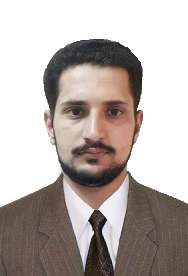 Career Objective:Seeking a job of CHEMIST, LAB TECHNICIAN in an organization, where I can demonstrate my technical and experimental skills for the contribute to the development of the organization.I worked in quality control and research & development and learn many new ideas of quality control and troubleshoot many problems related to Quality Control or LIMS.I teach many new employees about way to deal, system and testing techniques.EXPERIENCE 6.5 YEARS# 1 Quality Control Chemist    (March 2013-DECEMBER 2016)GULF CHEMICAL AND INDUSTRIAL OIL LTD, DAMMAM SAUDI ARABIACOMPANY PRODUCTS: TRANSFORMER OIL, DRILLING OIL, LUBE OIL AND R.O TREATMENTDUTTIESResponsible for testing  final products like  Transformer oil,Diesel (L-1550) , Drilling oil & Lube oil , waste water ,R.O water and other different chemicals Urea, IPA or liquid caustic.Receive samples, Update date results, approve and validate results on LIMS (LABORATORY INFOMATION MANAGMENT SYSTEM).Responsible for making quality control certificate.Making daily report and all unit samples results.Pre-auditing lab files for making ready it ready for external audit.Ensuring our final products comply with legislation and quality assurance codes.Responsible for checking and maintaining glassware stock.Reporting to supervisor if there is problem in machine or sample.)#2 QC Chemist (MARCH 2011- MAY 2012)LUBREX, FREE ZONE, SHARJAH, UAE(COMPANY PRODUCTS: ENGINE OIL, GEAR OIL, MOTOR OIL, HYDRALIC OIL)DUTTIESResponsible for testing final products (Engine oil, Gear oil, Hydraulic oil).Making Quality control certificates of our product (Bulk, drums)Receiving & Approving the tankers of base oil and drums of chemicals.Research and development.Testing new type of chemicals which is suitable for our product which we receive from new company. (Polymer , essence , anti-oxidants, ZINC)Responsible for maintaining base oil and chemical stock.Testing and maintaining viscosity, flash point, pour point, total base number of our final products.#3 Lab Technician 1 (MARCH 2009-JANUARY 2011)HAZARA PHOSPHATE FERTILIZER LTD. PAKISTANCOMPANY PRODUCT: SSP (SINGLE SUPER PHOSPHATE, WATER TREATMENT)DUTTIESEnsuring that all routine Quality control Tests are carried out on time and in full each shift.Identify training needs and recommendations to improve customer experience. Arranging the repair many Quality Control related equipment.Awareness of regulatory requirement and customer service expectations.Ensuring activities in the quality plan are carried out. Preforming tests for Sulphuric acid H2SO4 for our final product SSP (SINGLE SUPER PHOSPHATE).Checking PH, Conductivity, TDS, free chlorine and Hardness of water sample.Perform different type of titrations.Achievements in career Research about how to minimize quantity of catalyst for making transformer oil to minimize cost of product. Worked with perfection on latest equipment like gas chromatography GC, Tan delta dissipation factor test, CCS Cold Cranking Simulator.Always submit result within the time.Never done any vacation except annual vacations.Discover where we can use the lube oil which have more water %.Learn how to make transformer oil from paraffinic crude oil.Take part of many exercises from company related to safety.Promoted from QC Chemist to Supervisor coordinator due to hardworking.ACADEMIC QUALIFICATIONSHazara University, Mansehra, Pakistan.  (2009-2011)B.Sc.  (Chemistry).B.V.M.C HARIPUR, KPK, Pakistan. (2006-2008)FSC (Pre Engineering).NFC IET MULTAN ,Pakistan (2008-2009)1 year Chemical Diploma FIREDIRECT , DAMMAM , SAUDI ARABIA (2014)Safety and Firefighting trainingProfessional Skills and Testing skillsWorked on communication company software (ORION 7) for testing and approving new stock like Chemicals Drums, DIESEL, KEROSENE, WAST LUBE OIL, Caustic etc.Knowledge of Testing according to ASTM AND IEC : Fully auto Gas chromatography GC  (SIMULATED DISTILLATION) , FTIR , CCS , Viscosity, Flash point Open & Close cup , Pour Point, Cloud Point , Tan Delta, Specific gravity , Color ASTM & Say bolt , Titrations , Distillation ,UV Aromatics Content , Reflective index ,Water content, Brake Down Voltage BDV, PH , Conductivity , Acid base titrations , TDC , Free chlorine , hardness.LIMS (Laboratory Information Management System) (LOGIN SAMPLE, RECEIVE, ENTER RESULT, VALIDATE AND THEN APPROVED)Computer SkillsMicrosoft word, Office, Excel, Adobe reader, PowerPoint.Orion7 and LIMS company software.Adobe Photoshop, Networking, Internet, windowsLANGUAGESENGLISH HINDI URDU